NATIONAL OPEN UNIVERSITY OF NIGERIA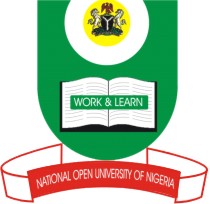 14/16 AHMADU BELLO WAY, VICTORIA ISLAND, LAGOSSCHOOL OF SCIENCE AND TECHNOLOGYJUNE/JULY EXAMINATIONCOURSE CODE: AEM719COURSE TITLE: Extension methods and CommunicationTIME ALLOWED:2 hoursINSTRUCTION: ANSWER ANY 4 QUESTIONS1 	(a)	Explain the term extension education (5 marks)(b) 	Differentiate between extension methods and extension education                                                                                                                                    (5marks)	(c)	Identify three extension methods (7 1/2 marks)(d) 	Briefly discuss agricultural transformation through extension methods 			(7 1/2 marks)2	(a)	Explain the term extension teaching methods (5 marks)	(b)	List the extension teaching methods and discuss any four (10 marks)(c)	Explain functions of communication (10 marks).3 	Write short notes on the following(a)        Farm and home visit.(b)	Need for communication.(c)        Office calls and enquiries.(d)	Informal contact.(e)        In a tabular form, compare field trip and group discussion.(e)        List the merits of general meetings.(f)	Describe how communication can influence change in behaviour of farmers                               (3 ½ marks each)4	(a)	Explain the term mass media methods.(b)	List three advantages of radio.(c)	Enumerate the limitations of newspapers and publications.(d) 	List three procedures to follow in the use of posters.(e)	Explain functions of communication to rural farmers and extension agents  (5 marks each) 5	(a)	Briefly outline three lessons from the magic bullet theory.(b)	Explain the two - step flow theory and its significance in extension.(c) 	List two uses of gratification theory.(d)	Discuss five ways by which transfer of learning could be achieved in   			extension.	(e) 	Enumerate the characteristics of learning and teaching in extension(5 marks each)                       